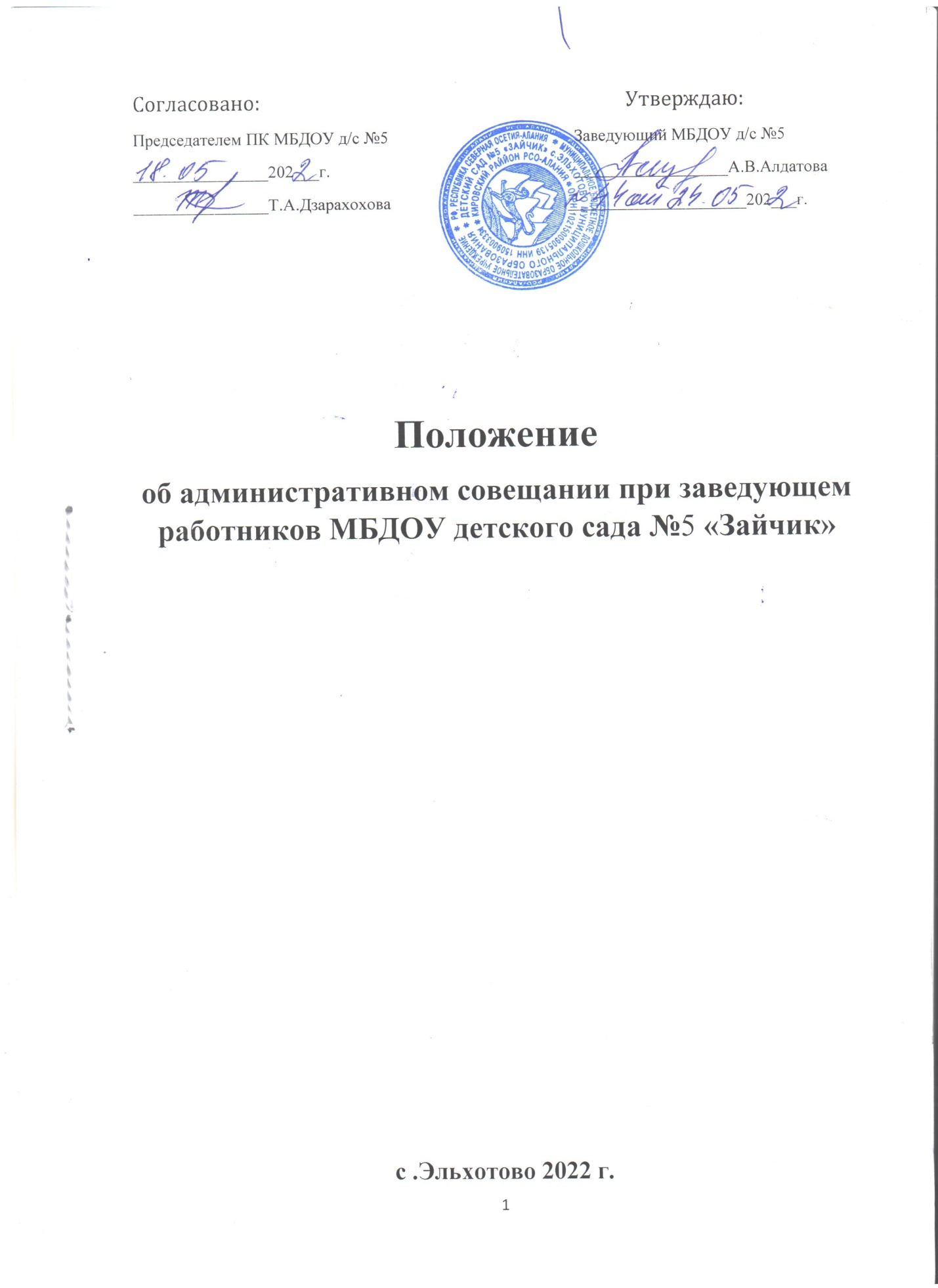 Согласовано:                                                                             Утверждаю:Председателем ПК МБДОУ д/с №5                                            Заведующий МБДОУ д/с №5      ________________202___г.                                                          __________________А.В.Алдатова________________Т.А.Дзарахохова                                          _____________________202___г.Положениеоб административном совещании при заведующем работников МБДОУ детского сада №5 «Зайчик»с .Эльхотово 2022 г.Положение об административном совещании при заведующем                                 1.Общие положения1.1. Настоящее положение разработано для муниципального бюджетного дошкольного образовательного учреждения детского сада №5 «Зайчик» (далее- детский сад)в соответствии с Федеральным законом №273-ФЗ"Об образовании в Российской Федерации", типовым положением о дошкольном образовательном учреждении детский сад, Уставом детского сада.1.2. Административное совещание при заведующем - постоянно действующий орган учреждения, действующий в целях развития, координации и совершенствования педагогического и трудового процесса, корректирования годового плана работы, программы развития учреждения и делегирования полномочий заведующего.1.3. В административных совещаниях при заведующем принимают участие работники детского сада, осуществляющие управленческие функции: завхоз, заместитель заведующего по УВР, главный бухгалтер.1.4. Решение, принятое на административном совещании при заведующем и не противоречащее законодательству РФ, Уставу детского сада, является основанием для издания приказа и, соответственно обязательным для исполнения всеми работниками.1.5. Изменения и дополнения в настоящее Положение вносятся заведующим детского сада.1.6. Срок данного Положения не ограничен. Данное Положение действует до принятия нового.2. Основные задачи административного совещания при заведующем.2.1. Главными задачами административных совещаний при заведующем являются: реализация государственной, областной, городской политики в области дошкольного образования; организация эффективного управления детским садом путем делегирования заведующего значительной части полномочий своими заместителями согласно схеме управления; координация работы всех работников детского сада, осуществление взаимодействия подразделений; координация работы по выполнению плана работы на год, образовательной программы.3. Функции административного совещания при заведующем3.1. На административном совещании при заведующем: рассматривается реализация годового плана; координируется работа всех работников детского сада, организуется взаимодействие и взаимосвязь всех работников; изучаются нормативно - правовые документы в области дошкольного образования; рассматриваются вопросы обеспечения безопасности всех участников воспитательно-образовательного процесса, намечаются мероприятия по выполнению предписаний контролирующих органов; рассматриваются вопросы по выполнению требований охраны труда и техники безопасности на рабочих местах, готовятся соглашения по охране труда на календарный год; заслушиваются отчеты ответственных лиц по организации работы по охране труда работников, а также справки, акты, сообщения по результатам контрольной деятельности в детском саду; заслушиваются отчеты администрации, медицинских, педагогических и других работников о состоянии здоровья детей, ходе реализации образовательных и воспитательных программ, результатах готовности детей к школьному обучению; обсуждаются и утверждаются планы на текущий месяц, проводится анализ выполнения плана предыдущего месяца, обсуждаются и утверждаются сроки проведения мероприятий, запланированных в годовом плане работы, а также организационные, текущие вопросы выполнения плана на месяц; обсуждаются текущие вопросы работы с родителями воспитанников; утверждаются сроки проведения и повестки дня общих родительских собраний; обсуждаются текущие вопросы организации взаимодействия с социумом, утверждаются сроки проведения мероприятий; обсуждаются вопросы материально-технического оснащения детского сада, организации административно-хозяйственной работы; рассматриваются и утверждаются функциональные обязанности работников.4. Организация работы административного совещанияпри заведующем.4.1. Административное совещание при заведующем ведет заведующий детского сада.4.2. Секретарем административного совещания при заведующем назначается делопроизводитель.4.3. В необходимых случаях на административное совещание при заведующем приглашаются педагогические и другие работники детского сада, не связанные с управленческой деятельностью, представители общественных организаций, учреждений, родители воспитанников.4.4. Административное совещание при заведующем проводится 1 раз в месяц и по мере необходимости.4.5. Непосредственное выполнение решений осуществляют ответственные лица, указанные в протоколе заседания административного совещания при заведующем.5. Ответственность административного совещания при заведующем5.1. Административное совещание при заведующем несет ответственность за: выполнение, выполнение не в полном объеме или невыполнение закрепленных за ним задач и функций; соответствие принимаемых решений законодательству РФ, нормативно-правовым актам; неразглашение рассматриваемой на заседании конфиденциальной информации.6. Делопроизводство административного совещания при заведующем.6.1. Заседания административного совещания при заведующей оформляются протоколом.6.2. Протоколы подписываются председателем и секретарем административного совещания при заведующем.6.3. Нумерация протоколов ведется от начала учебного года.